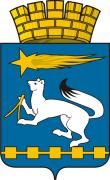 АДМИНИСТРАЦИЯ ГОРОДСКОГО ОКРУГА НИЖНЯЯ САЛДАП О С Т А Н О В Л Е Н И Е29.06.2018                                                                                                    № 473г. Нижняя Салда О внесении изменений в постановление администрации городского округа Нижняя Салда от 12.02.2015 № 92 «О создании межведомственной рабочей группы по снижению неформальной занятости, легализации заработной платы, повышению собираемости страховых взносов во внебюджетные фонды в городском округе Нижняя Салда» Руководствуясь Уставом городского округа Нижняя Салда, в целях реализации поручений Правительства Российской Федерации (Протокол от 09.10.2014 № ОГ-П12-275пр), во исполнение Протокола селекторного совещания Федеральной службы по труду и занятости от 18.12.2014  № 54вл по вопросу организации в муниципальных образованиях деятельности межведомственных рабочих групп по снижению неформальной занятости, легализации заработной платы, повышению собираемости страховых взносов во внебюджетные фонды, администрация городского округа Нижняя СалдаПОСТАНОВЛЯЕТ:Внести изменения в постановление администрации городского округа Нижняя Салда от 12.02.2015 № 92 «О создании межведомственной рабочей группы по снижению неформальной занятости, легализации заработной платы, повышению собираемости страховых взносов во внебюджетные фонды в городском округе Нижняя Салда», изложив Приложение № 1 в новой редакции (прилагается).Опубликовать настоящее постановление в газете «Городской вестник плюс» и разместить на официальном сайте администрации городского округа Нижняя Салда.Контроль за исполнением настоящего постановления возложить на заместителя главы администрации городского округа Нижняя Салда Л.В. Зуеву.И.о. главы городского округа                                                               С.Н. ГузиковМежведомственная рабочая группапо снижению неформальной занятости, легализации заработной платы, повышению собираемости страховых взносов во внебюджетные фонды городского округа Нижняя СалдаПриложениек постановлению администрации городского  округа Нижняя Салда от  29.06.2018 № 473Приложение №1УТВЕРЖДЕНА Постановлением администрации городского  округа Нижняя Салда  от   12.02. 2015 № 92Матвеева Елена Владимировна– глава городского округа Нижняя Салда, председатель комиссии;Зуева Любовь Владимировна– заместитель главы администрации  городского округа Нижняя Салда (по экономике и финансам), заместитель председателя комиссии;Боронина Елена Станиславовна– специалист 1 категории отдела экономики администрации городского округа Нижняя Салда, секретарь комиссии;Члены комиссии:Члены комиссии:Члены комиссии:Члены комиссии:ПанкратовАлексей Иванович– начальник отделения полиции № 8 межмуниципального отдела МВД России «Верхнесалдинский» (по согласованию);Саканцева Любовь Алексеевна– заместитель начальника отдела персонифицированного учета УПФР в        городе Верхней Салде Свердловской области (межрайонное) (по согласованию);СелезеньСергей Сергеевич– начальник отдела - старший судебный пристав Салдинского районного отдела судебных приставов УФССП по Свердловской области (по согласованию);Голубчиков Евгений Сергеевич – инспектор первой категории по социально-трудовым отношениям ГКУ ЦЗН Свердловской области «Верхнесалдинский центр занятости» (по согласованию);Третьякова Ольга Владимировна– заместитель главы администрации городского округа Нижняя Салда (по социальным вопросам);КоробщиковаМарина Анатольевна–начальник отдела по управлению муниципальным имуществом администрации городского округа Нижняя Салда;Кисиль Олеся Михайловна–начальник отдела архитектуры и градостроительства администрации городского округа Нижняя Салда;ГолышеваЕлена Афанасьевна–начальник отдела экономики администрации городского округа Нижняя Салда;ЧеркасовСергей Валерьевич– начальник отдела жилищно-коммунального          хозяйства, экологии и по работе с селами;– межрайонная ИФНС России №16 по Свердловской области (по согласованию).